English Complaint Form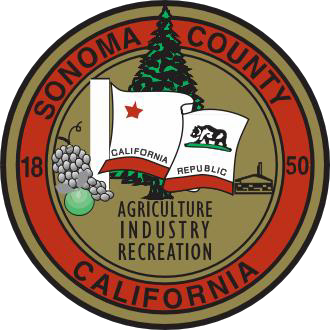 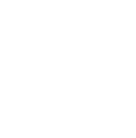 The Sonoma County Civil Grand JuryPO Box 5109  Santa Rosa  California  95402  (707) 5656330 http://www.sonomasuperiorcourt.com/pages/gjury_info.phpCitizen Complaint Form – ConfidentialThe Sonoma County Civil Grand Jury is an investigative body that deals with complaints falling within its jurisdiction. The Grand Jury may examine all aspects of county and city government, public schools, redevelopment agencies and special districts.Person filing complaintName:		 Date:		 Address:		 Phone:		 City/State/Zip:	 Email:	 	Describe Your ComplaintIdentify the person(s) and /or the county or city government, school, redevelopment agency, or special district that is the subject of this complaint. The complaint should clearly state specific and verifiable facts. (Include all names, dates, places, etc.)Note: All information will be held in the strictest confidence.What other agencies, officials or persons have you contacted about this matter? What was (has been) their response to you? (Give names, addresses, phone numbers, contacts, dates.)Is the subject matter of your compliant currently involved in litigation?  NO	YESWhat action are you expecting from the Sonoma County Civil Grand Jury?It is a crime to knowingly make a false report to the Grand Jury that a felony or misdemeanor has been committed. (CA Penal Code No 148.5.d).Attach copies of all pertinent documents and correspondence. Use additional sheets if necessary.Signature: 	Date:    	Please Note: signed submissions are more likely to be considered.Mail this completed form to:The Sonoma County Civil Grand Jury PO Box5109Santa Rosa, California 95402or Email to: gjury@sonoma-county.org